Expression of Interest (EoI)For Preparation of"Integrated Management Plan for Protected Wetlands of Kashmir including Ramsar Site Hokersar Wetland Reserve.”ToWildlife Division Wetlands KashmirDepartment of Wildlife Protection J&K Govt.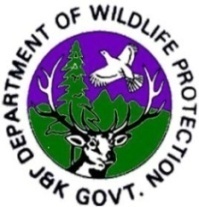 Department of Wetlands DivisionKashmir SrinagarZainkoot Umerabad Near Shakargath,190012Tel No.: www.jkwildlife.com1.         TEXT OF ADVERTISEMENTINVITATION FOR EXPRESSION OF INTERESTWildlife Warden Wetlands Division, Department of Wildlife Protection J&K Govt. invites sealed Expression of Interest (EoI) from agencies for the preparation of Integrated Management Plan for Protected Wetlands of Kashmir (9) sites, including one Ramsar Site(Hokersar Wetland Reserve), as per rules and regulations applicable to the UT of Jammu and Kashmir and Ramsar guidelines.The EOI Document containing the details of eligibility criteria, submission requirement, brief objective and scope of work etc. can be downloaded from the website www.jkwildlife.com.Further details, if any, may be obtained from Wildlife Warden Wetlands Division Kashmir Srinagar, 190012 during working hours.Last date for submission of EoI is 24th February, 2020 upto 1400 hrs. Sealed envelope marked to the captioned address, containing EoI may be submitted mentioning Integrated Management Plan of Kashmir (9) Sites including one Ramsar Site(Hokersar Wetland Reserve), on the top Cover.Note: Wildlife Warden Wetlands Division, Department of Wildlife Protection or any of its designates reserves the right to cancel this request for EoI and/or invite afresh with or without amendments, without liability or any obligation for such request for EoI and without assigning any reason. Information provided at this stage is indicative and Department of Wildlife Protection J&K Govt. reserves the right to amend/add further details in the EoI.2. EoI DOCUMENT  2.1      Introduction: The Nine Wetlands declared as Wetland Conservation Reserves are under the administrative Control of this Division. These Wetlands are located within altitudinal gradient of river Jhelum and are directly or indirectly interlinked with its hydrological régime. Its pertained to mention here that out of  these 9 wetlands, Hokersar WLR has been declared as wetland of  international importance under the Ramsar Convention 2005.  The detail of which is given as under:	Based on the interlink ages of hydrological regime and biodiversity conservation, it is important to formulate an integrated Management Action Plan for these nine wetlands to develop strategies for sustenance, resource management aiming at biodiversity conservation and livelihood improvement of the fringe community besides, maintaining wetland characteristics to function as flood absorption basins.These Wetlands play very important role for migratory birds and plays a significant role in hydrographic system of Kashmir valley by acting as a huge absorption basins for the annual flood water. The Wetlands are famous for accommodating thousands of migratory birds during winter period and offers a good breeding ground   for resident birds. The migratory water birds that come to this wetlands include Cranes, Ducks, Geese,Waders and mainly the Mallards among others water birds during winter. Cinnamon sparrows, the black and yellow grosbeak, black bulbuls are also found.These wetlands are different types of plants including some important and invaluable medicinal gems. So far no taxonomic exploration has been conducted in the area. Among all the plant species the dominant ones include Phragmites communis, Typha angustata, Carex, Cynodon dactylon, Polygonum, Nymphaea candicta, Nymphaea setllata, Potamogeton, Ceratophyllum, Sagittaria, Trapa, Poa species, many species of Salix and Populus, Equistem, Dryopteris, Satrinia, Marsilia quardifolia etc. Are also found in these Wetlands.2.2      Project Requirements:  Integrated Management Plan for these Wetlands needs to focus on maintaining the ecological character of the site and the ecosystem services that it provides along with sustainable development of the area. This would include ensuring the wise use of the site through the conservation and improvement of the wetlands, improvement of habitat for water birds, within the ambit of the existing rules and regulations. The Integrated Management Plan of these Wetlands provide the framework of a planned and systematic approach towards sustainable use of the resource and ecosystem conservation and accordingly the Wetlands Division invites EoI from reputed agencies. 2.3      Scope of Work The Integrated Management Plan should include the following aspects:- 1. The Plan shall describe the strategies and actions for achieving wise use of the wetland and shall include objectives of site management for maintenance of ecological character of the wetland within the context of sustainable development. 2.  a. Enumeration of households in the project area is to be included for the analysis.     b. Impact of the natural growth of population during past decade and projection for future should be considered. 3. The Plan shall have a map in (59.52 Sq. Km’s) and statistics indicating the following elements in a GIS platform using recent high resolution satellite images (WGS84 datum and UTM projection) and adopting professional cartographic standards:  a. Wetland boundary   b. Zone of influence  c. Major land uses e.g. agricultural land, settlement area (Rural & Urban), etc.   d. Connecting drainage, inflows and outflows  e. Roads and railways (if any)  e. Major landmarks, etc. 5. a. A comprehensive list of activities to be permitted within the wetland and its zone of influence shall be prepared.b. A comprehensive list of activities to be regulated within the wetland and its zone of influence shall be prepared. c. A comprehensive notable plan and animal species in wetland shall be prepared. d. Species of conservation significance (rare, endangered, threatened, endemic species) shall be charted. e. A comprehensive list of major plant and animal invasive alien species shall be prepared. 8. The Plan shall identify and describe present and potential threats of the site and suggest a Restoration Plan to mitigate/ respond to threat(s) identified to improve the character of the wetland. Following should be considered here: a. Propose measure to stop, undo, prevent of unauthorized construction, encroachment, and   land     conversion  b. Maintenance of water inflow into the wetland and required water balance for preservation of wetlands and Water Management Plan during stress periods including floods and droughts c. De-siltation needs and suggested prioritization d. Water quality testing. e. Control of invasive species f. Afforestation. (if Required)g. Communication and connectivity issues of local people and adjoining local bodies h. Livelihood opportunities for local population. i. Awareness generation programmes coupled to conservation activities. j. Promotion of wetland education, ecotourism, training, birdwatching, wetland Interpretation centers  k. Waste Management l. Any other measures   9. Modalities for enforcement of regulation and mechanisms for monitoring of implementation of Plan shall be suggested. The Plan should propose surveillance mechanism of wetland along with a response plan. For preparation of the Integrated Management Plan, the selected agency will be required to undertake literature survey to identify good practices, study past Management Plan, and should use GIS data for ground level analysis. All Activities proposed in the Integrated Management Plan must conform to the existing Acts, rules and regulations. 2.4       Eligibility Criteria: Following will be the minimum pre-qualification criteria: 1. The applicant shall be a consultancy firm/ partnership/ proprietorship firm/ registered society/ Central or State Government undertaking/ corporate body/ company etc. registered under the relevant Act(s) and who have their registered offices in India. 2. The firm should have expertise and resources in the field of wetland conservation and management and GIS capabilities. 3. The firm should have prior experience of preparing wetland management plan of at least one Ramsar site. 4. The consultancy firm should have at least three full time consultants on its payroll. 5. The firm should not be blacklisted by any Central Govt. / State Govt. / PSU/Govt. Bodies/Autonomous. 3.      INSTRUCTIONS TO CONSULTANTS/APPLICANTS  The Expression of Interest is to be submitted in the manner prescribed below:- All information as detailed below is to be submitted in one hard copy and one soft copy (in sealed envelope):- a)        Applicant’s Expression of Interest as per Format-1.  b)        Organizational Details as per Format-2. c)        Experience in related fields as per Format-3. d)        List of three experts/ consultants on payroll as per Format-4.  e)        Financial strength of the organisation as per Format-5. EoI documents have been hosted on the website www.jkwildlife.com and may be downloaded from the website. Application in sealed cover super scribed, as “EoI for Integrated Management Plan for Wetlands Division Kashmir Srinagar”    The last date of submission of EoI is 24-02-2020 (14:00 hrs.).  4.         FORMATS FOR SUBMISSION: FORMAT – 1APPLICANT’S EXPRESSION OF INTERESTTo Regional Wildlife WardenKashmir Region, Srinagar,Boulevard Road Srinagar.                  OrWildlife Warden Wetlands Division KashmirSrinagar,Umar Abad Near Shikargah.Subject: Submission of Expression of Interest to undertake the work for preparation of Integrated Management Plan for Wetlands Division Kashmir.  Dear Sir, In response to the Invitation for Expressions of Interest (EoI) published for the above purpose, we would like to express interest to carry out the above proposed task.  As instructed, we attach the following document in sealed envelope and one soft copy in CD:-  1.   Organizational Details (Format-2)  2.   Experience in related fields (Format-3)  3.   List of at least three experts / consultants on payroll (Format-4)  4.   Financial strength of the organization (Format-5)  5.   Authorizing letter for signing the proposal We hereby declare that all the information and statements made are true.  Yours sincerely, Authorized Signatory [In full and initials]: Name and Title of Signatory: Name of Organisation: Postal Address for communications Telephone No. Cell phone Number Encl.: As above. Note: This is to be furnished on the letter head of the organization. FORMAT – 2Encl.:-   1. Copy of Certificate or other relevant documents, if any for Sl. No. 1, 2 and 3 above. Signature of the applicant  Full name of the applicant  Stamp & Date FORMAT – 3FORMAT – 4FORMAT – 5Signature of the applicant Full name of applicant  Stamp & Date Encl.:-   1. Copy of Income Tax Return for three financial year mentioned above.               2. PAN and GST papers. S. No.Name of the wetlandAreaCabinet Order No:PlaceDistrict1Hokersar Wetland Reserve 13.75 Sq. Km710-C of 1945 Dated: 17.07.1945Srinagar/ BudgamSrinagar/ Budgam2Hygam Wetland Reserve 7.00 Sq.Km710-C of 1945 Dated: 17.07.1945HaighmaBaramullah3Shallabugh Wetland Reserve16.00 Sq. Km710-C of 1945 Dated: 17.07.1945ShallabughGanderbal/ Srinagar4Mirgund Wetland Reserve4.00 Sq,Km710-C of 1945 Dated: 17.07.1945MirgundBudgam/ Baramullah5Manibugh Wetland Reserve1.06 Sq.Km710-C of 1945 Dated: 17.07.1945PamporePulwama6Kranchoo Wetland Reserve1.28 Sq. Km710-C of 1945 Dated: 17.07.1945PamporePulwama7Chatlum Wetland Reserve 8.52 Sq. Km710-C of 1945 Dated: 17.07.1945PamporePulwama8Freshkoori Wetland Reserve3.41 Sq.Km710-C of 1945 Dated: 17.07.1945PamporePulwama9Malgam4.50 Sq.Km710-C of 1945 Dated: 17.07.1945BandiporaBandiporaSl. NoOrganizational Details1Name of Organization  2Main areas of business  3Type of Organization: Firm/ partnership/ proprietorship firm/ registered society/ Central or State Government undertaking/ corporate body/ company etc. registered under the relevant Act(s).4Whether the firm has been blacklisted by any Central Govt.  / State Govt./PSU/ Govt. Bodies / Autonomous? If yes, details thereof.5Address of registered office with telephone no. & fax no.6Contact Person with telephone no. & e-mail ID  Experience in Related FieldsExperience in Related FieldsExperience in Related FieldsExperience in Related FieldsExperience in Related FieldsOverview of the past experience of the Organization in all aspects related to wetland conservation and management planOverview of the past experience of the Organization in all aspects related to wetland conservation and management planOverview of the past experience of the Organization in all aspects related to wetland conservation and management planOverview of the past experience of the Organization in all aspects related to wetland conservation and management planOverview of the past experience of the Organization in all aspects related to wetland conservation and management planSl. No Items Number of Assignments  Order Value of each assignment (Rs.) Mention the name of Client / Organization (Enclose copy of each work order and completion certificates thereof) 1Experience of preparing wetland management plan of Ramsar site(s). 1.2.3.....1.2.3.....22 Experience      in carrying    out  similar assignments during last 5 years         1.2.3.....1.2.3.....Decision of Wetlands Division or any of it’s designates in ascertaining   “similar   nature”   and   “similar assignment” will be final. Signature of the applicant Full name of applicantStamp & Date Decision of Wetlands Division or any of it’s designates in ascertaining   “similar   nature”   and   “similar assignment” will be final. Signature of the applicant Full name of applicantStamp & Date Decision of Wetlands Division or any of it’s designates in ascertaining   “similar   nature”   and   “similar assignment” will be final. Signature of the applicant Full name of applicantStamp & Date Decision of Wetlands Division or any of it’s designates in ascertaining   “similar   nature”   and   “similar assignment” will be final. Signature of the applicant Full name of applicantStamp & Date List of experts/consultants on payroll  (at least 3)List of experts/consultants on payroll  (at least 3)List of experts/consultants on payroll  (at least 3)List of experts/consultants on payroll  (at least 3)List of experts/consultants on payroll  (at least 3)Sl. No Name Designation Qualification Relevant Experience123456Signature of the applicant Full name of applicant Stamp & Date Signature of the applicant Full name of applicant Stamp & Date Signature of the applicant Full name of applicant Stamp & Date Signature of the applicant Full name of applicant Stamp & Date Signature of the applicant Full name of applicant Stamp & Date Financial Strength of the OrganizationFinancial Strength of the OrganizationFinancial Strength of the OrganizationFinancial Strength of the OrganizationFinancial Strength of the OrganizationFinancial Strength of the OrganizationSl. No. Financial Year Whether profitable Yes/No Annual net profit (Rs.) Overall annual turnover (Rs.) Annual turnover from only Consultancy services rendered in India (Rs.)12016-17    22017-18     32018-19    Note: Please enclose auditor’s certificate in support of your claim. Note: Please enclose auditor’s certificate in support of your claim. Note: Please enclose auditor’s certificate in support of your claim. Note: Please enclose auditor’s certificate in support of your claim. Note: Please enclose auditor’s certificate in support of your claim. Note: Please enclose auditor’s certificate in support of your claim. 